Фотоотчет о проведении Дня безопасности в МАДОУ ЦРР-д/с № 18 4.09.2017 г.Интерактивный спектакль  «Кот Барсик идет в школу»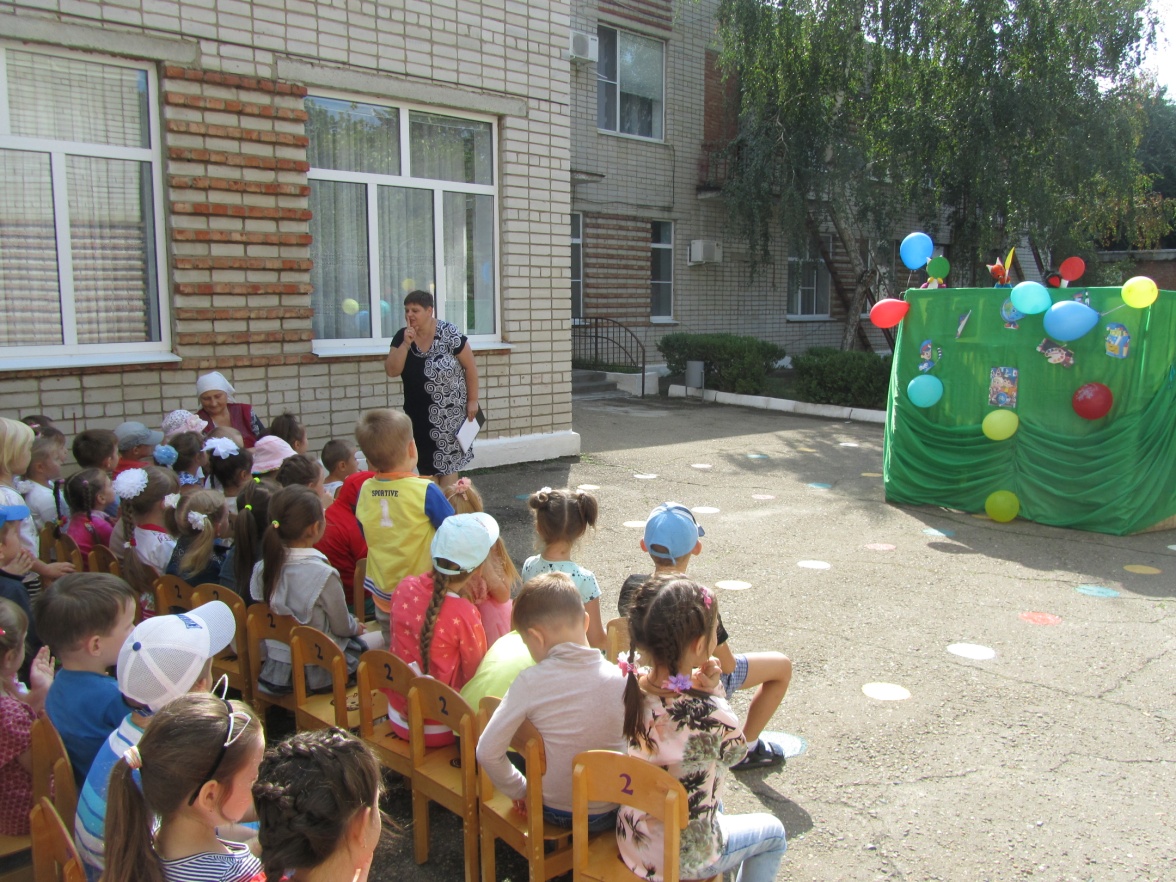 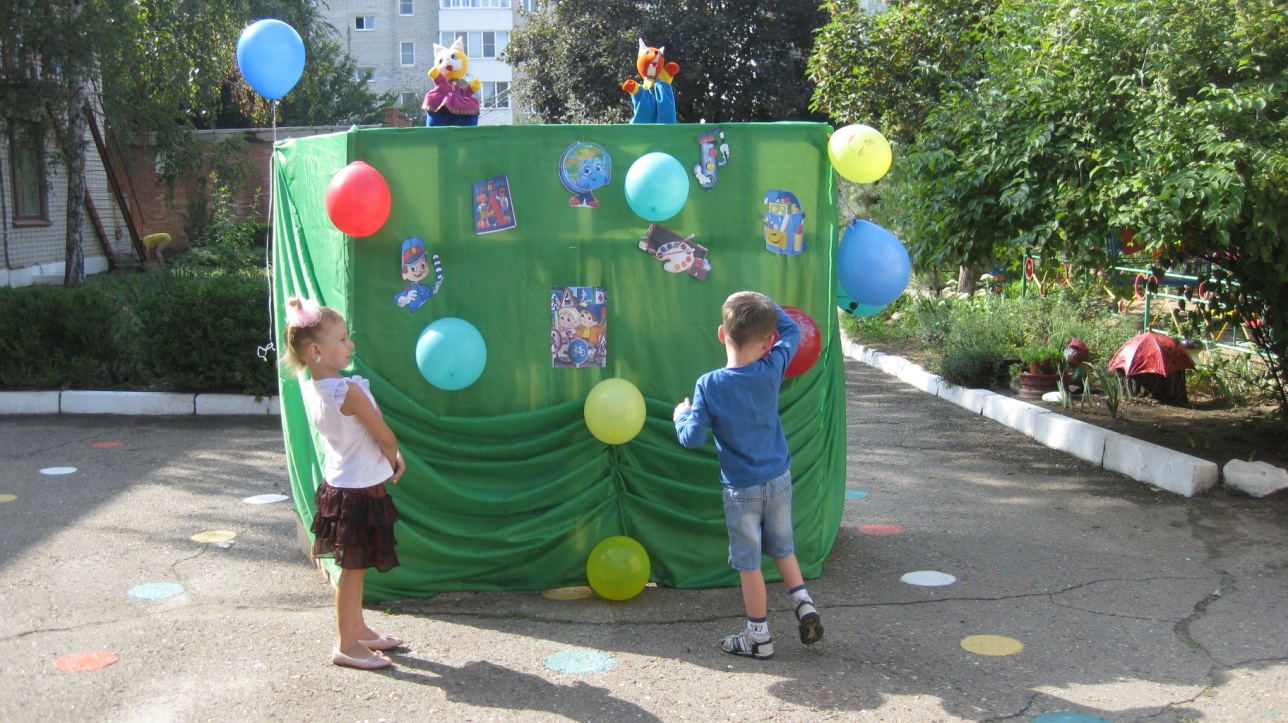 Игры на знание правил дорожного движения.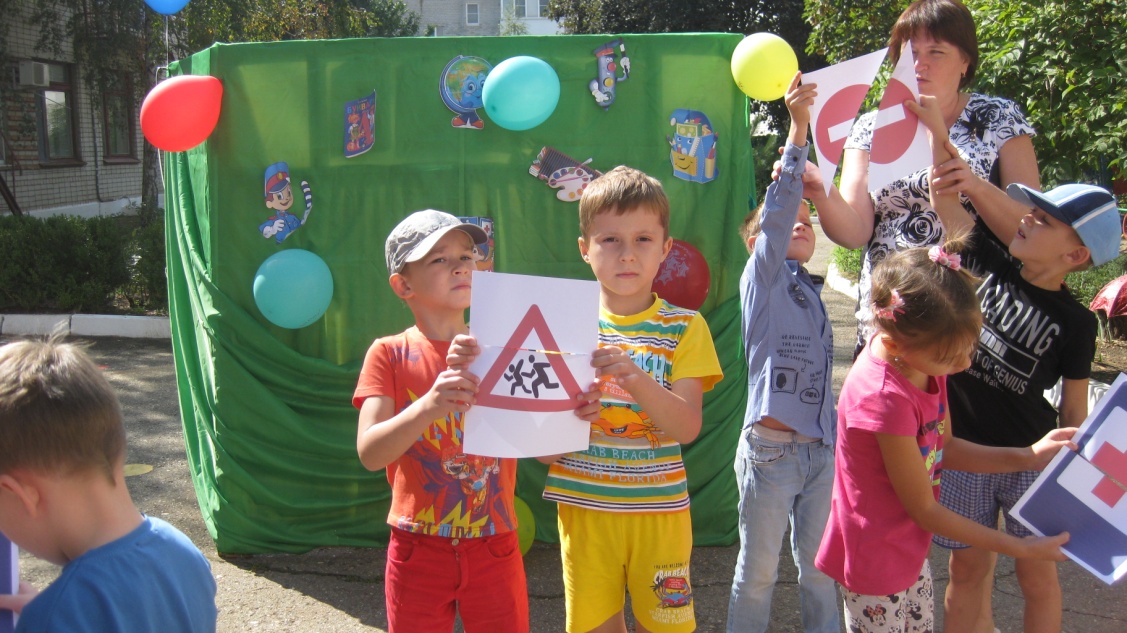 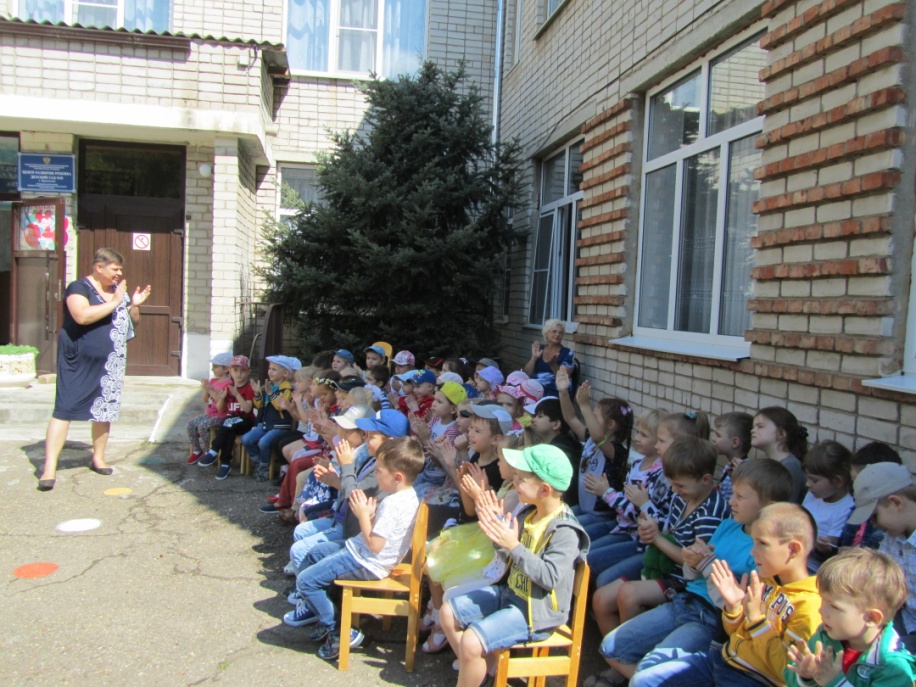 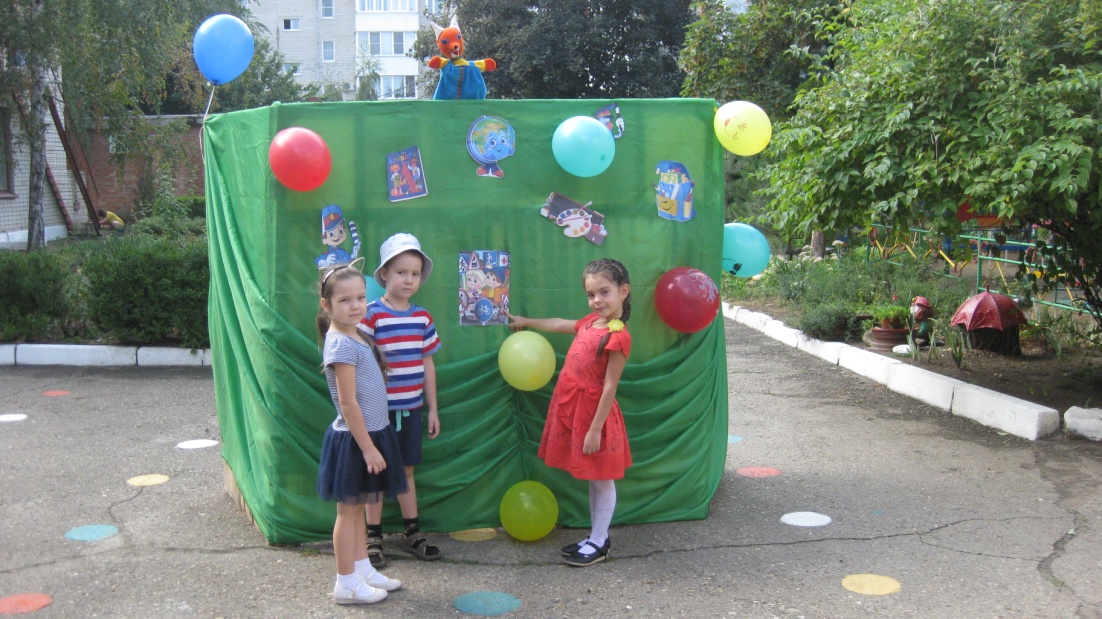 Дидактические игры в разных возрастных группах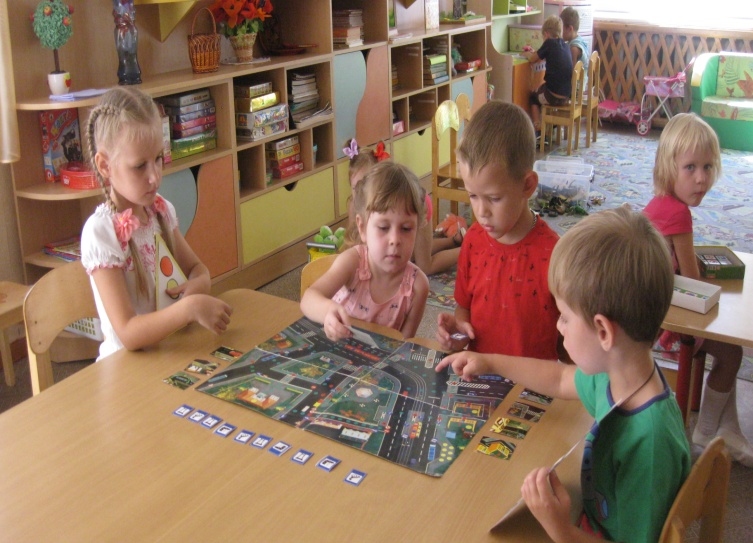 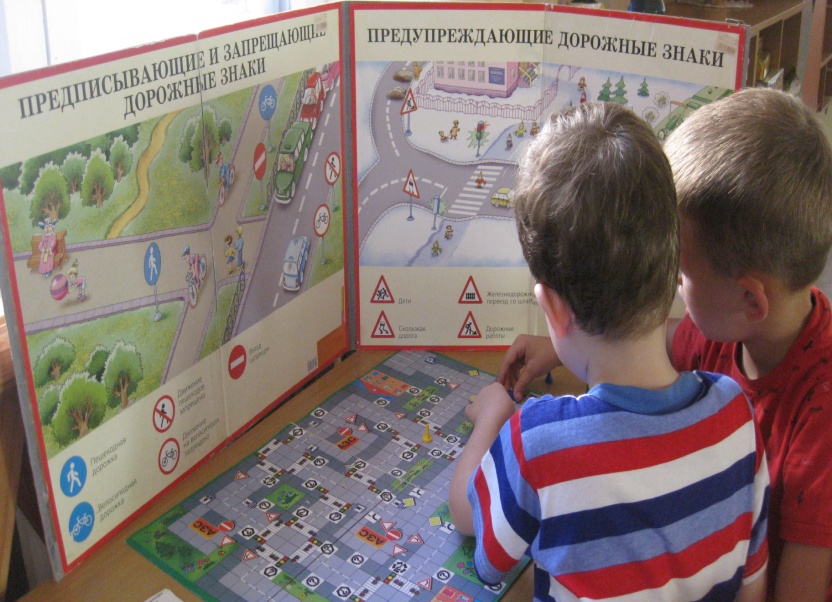 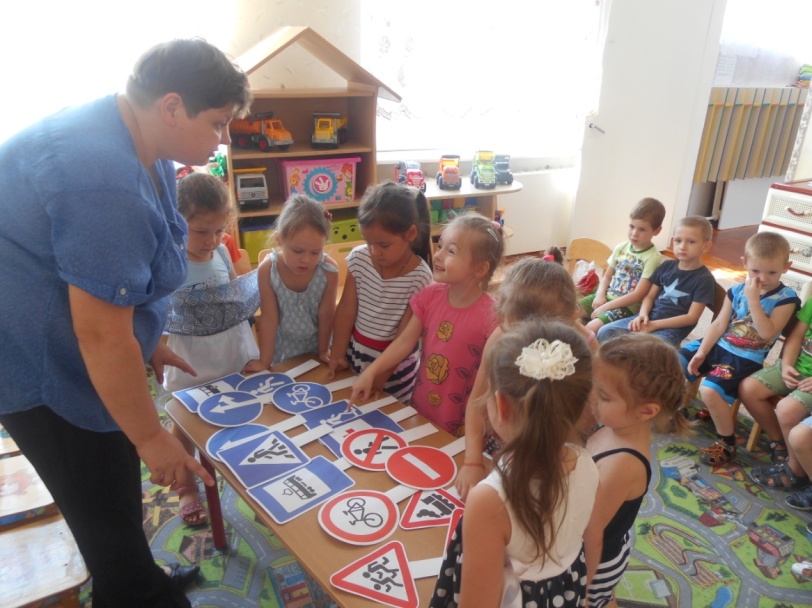 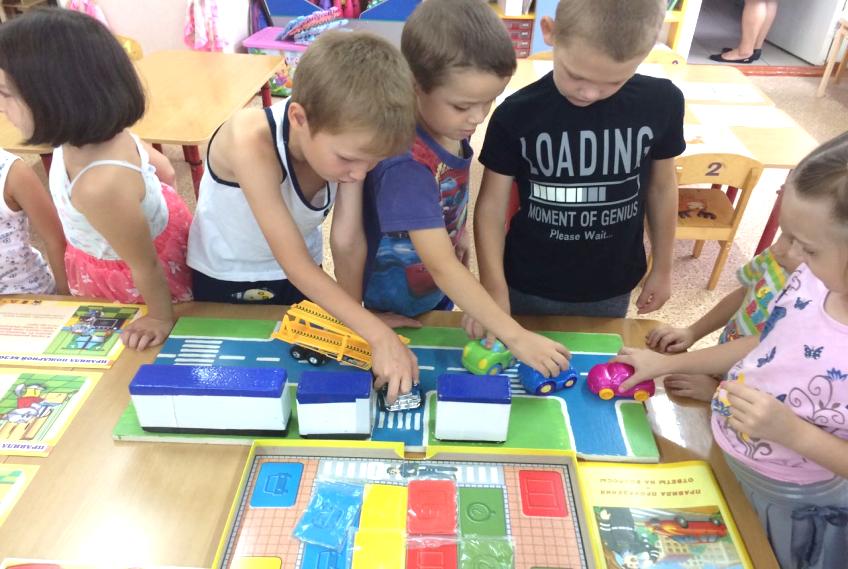 Беседы, рассматривание плакатов«Дорожная безопасность», «Один дома»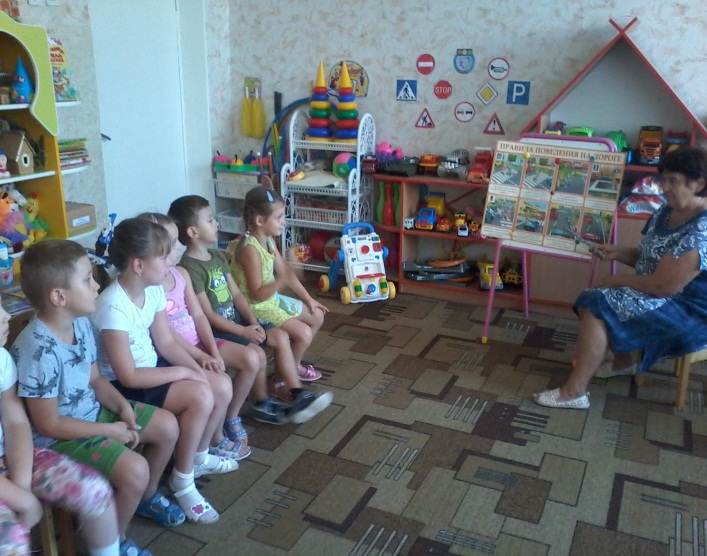 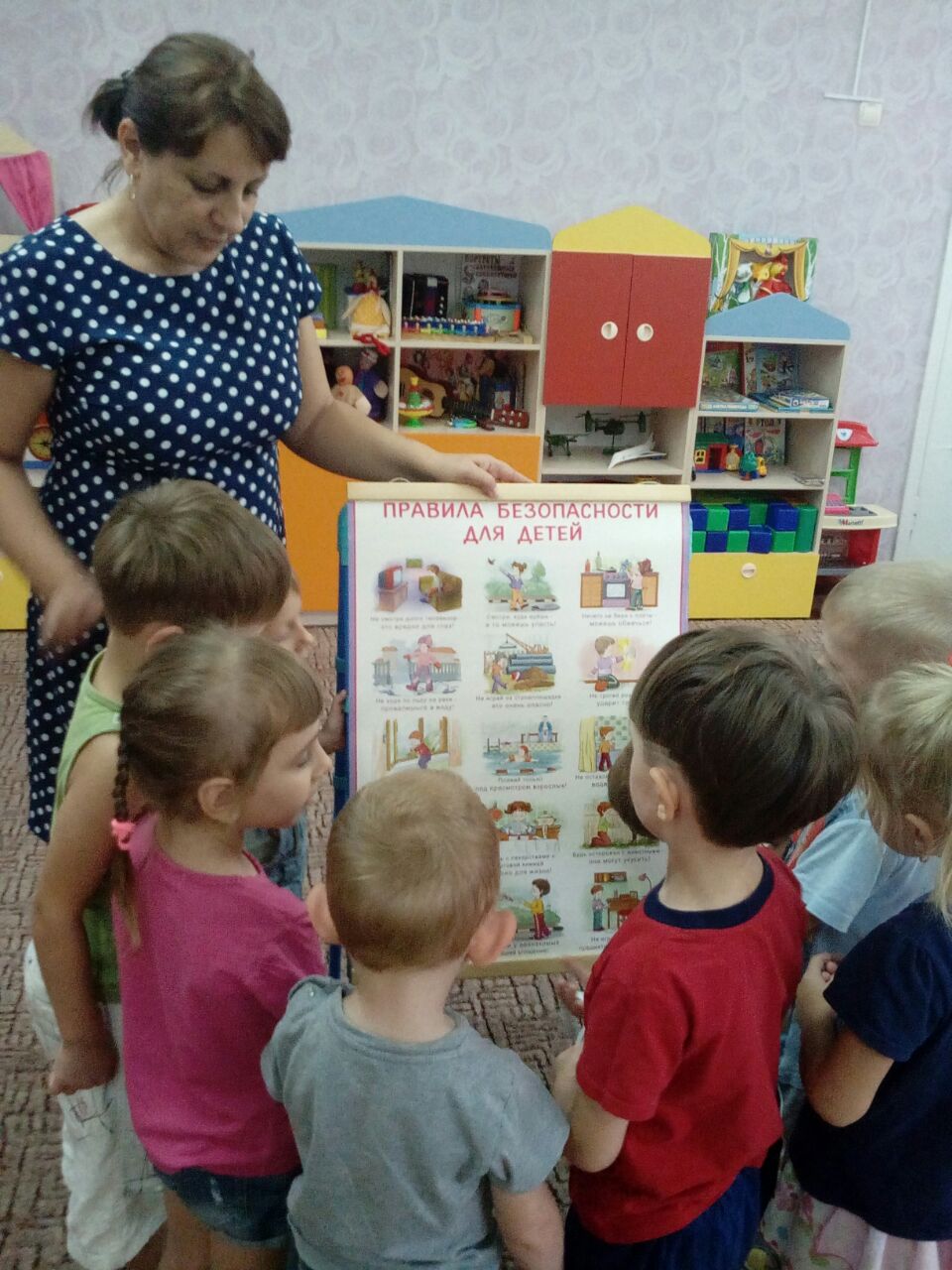 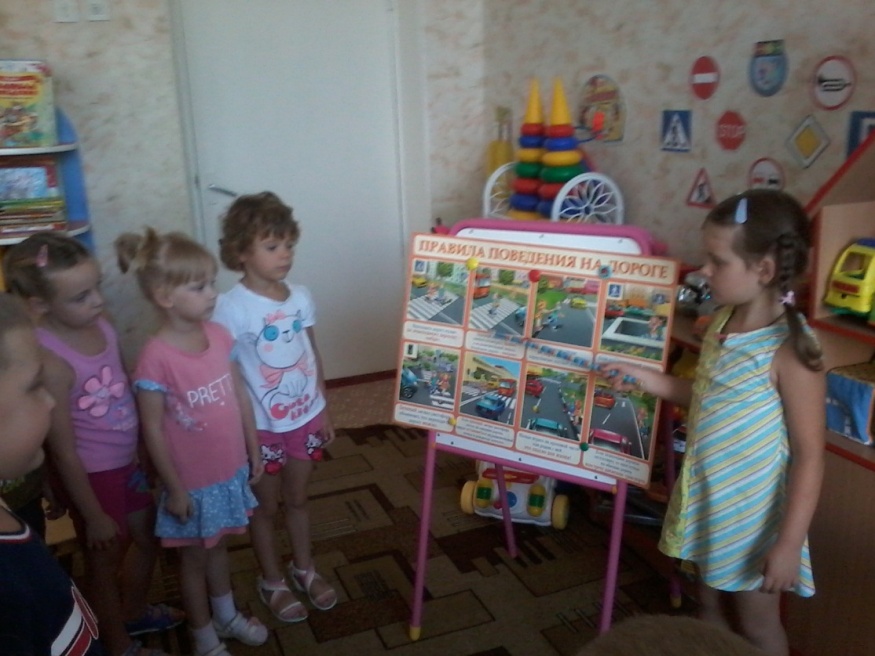 Работа с родителями: памятки, буклеты, информация в родительском уголке.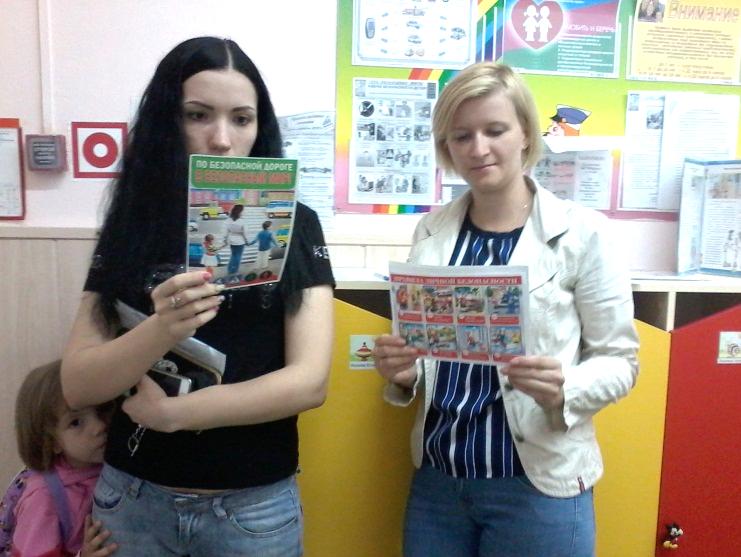 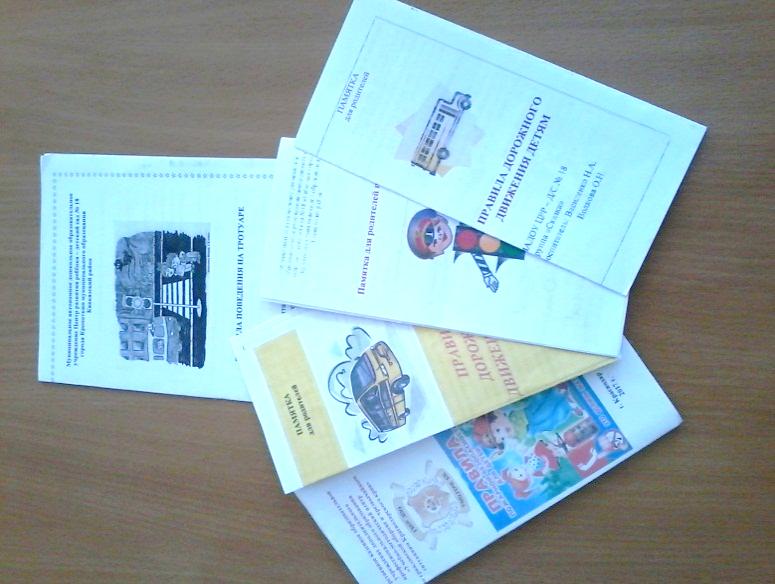 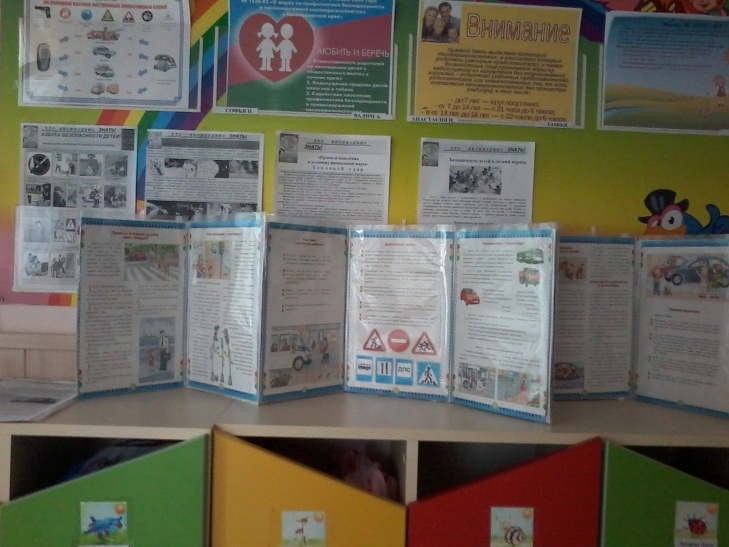 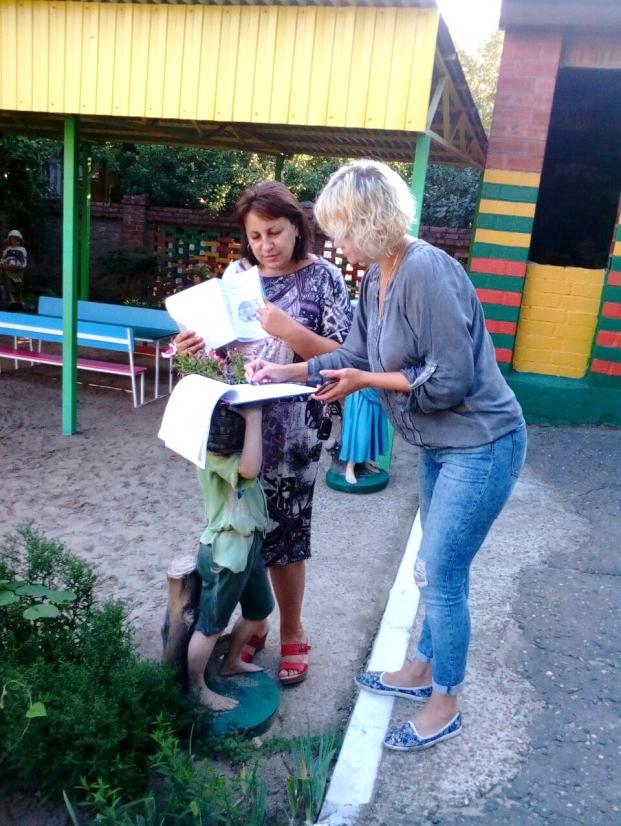 Целевые экскурсии и прогулкина перекресток, автобусную остановку, к пешеходному переходу.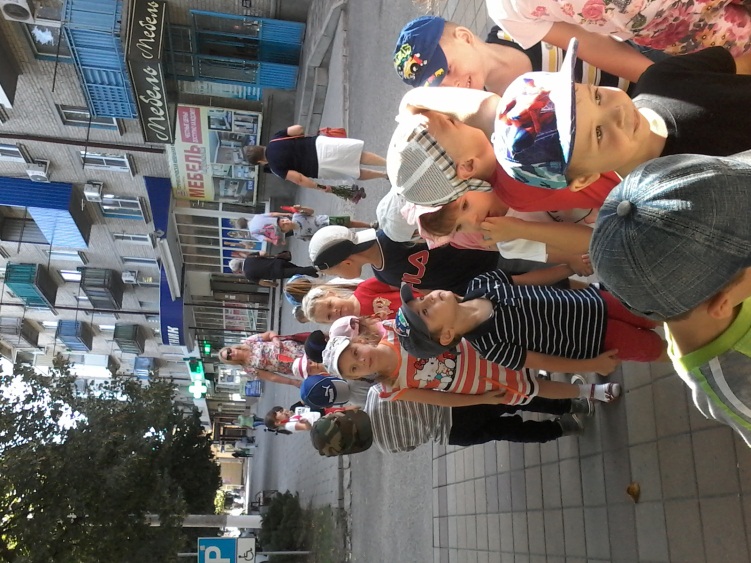 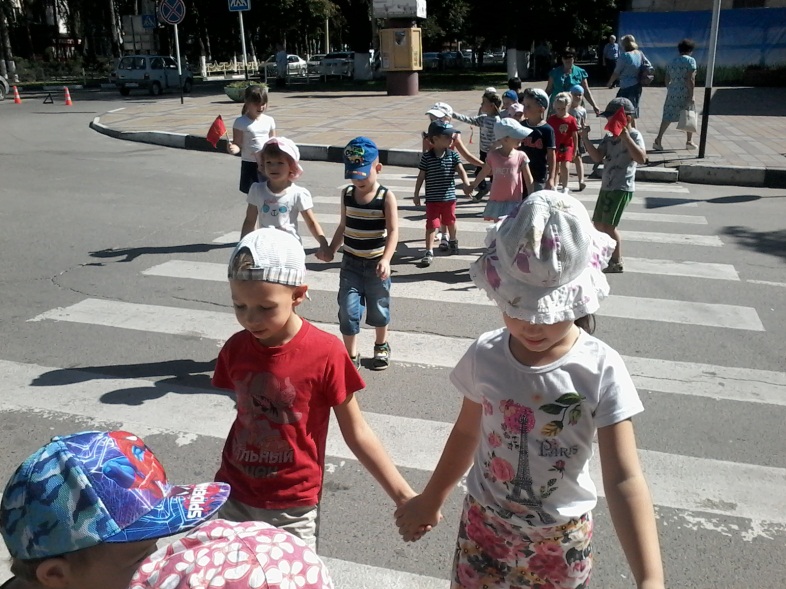 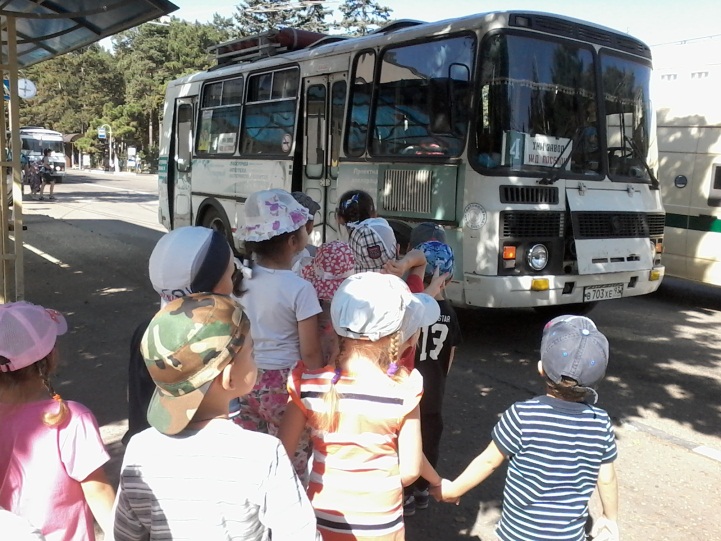 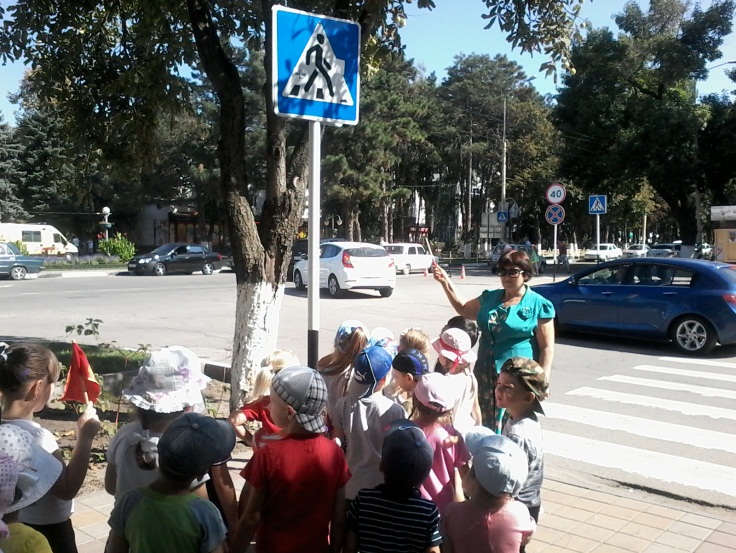 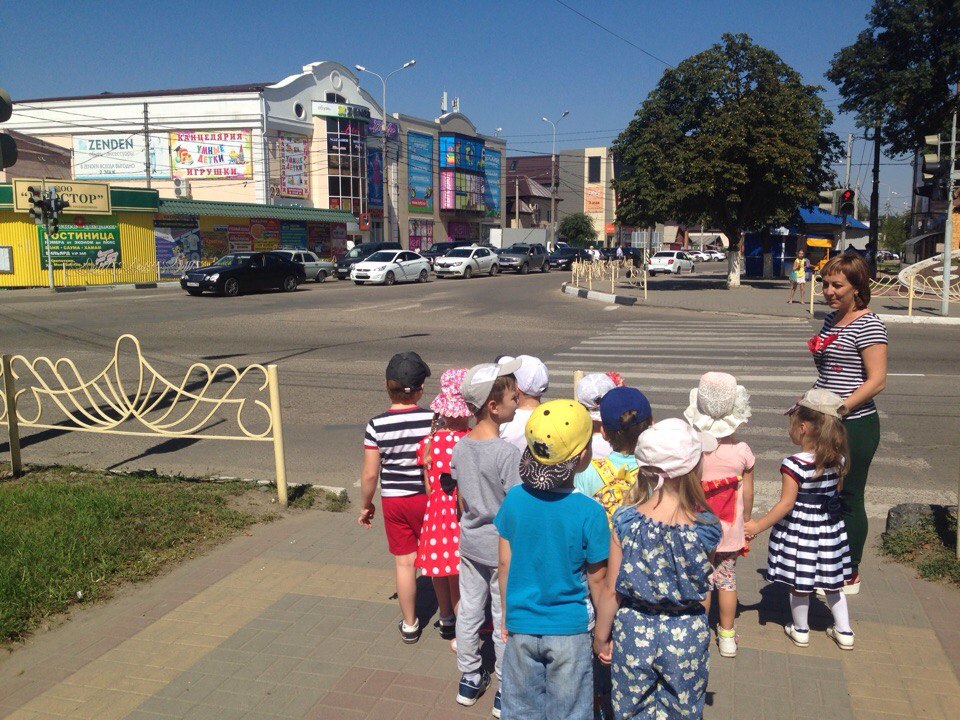 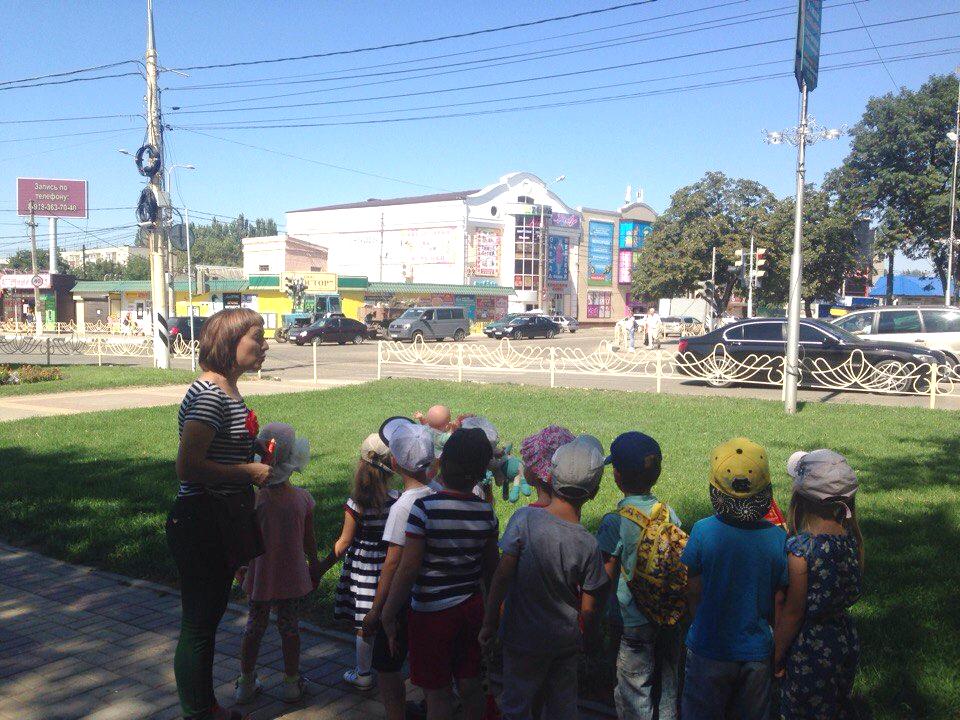 